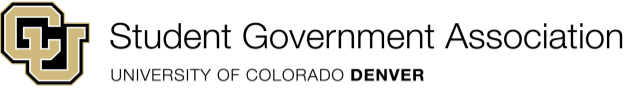 SENATE RESOLUTION 2023-2024WHEREAS, the University of Colorado Denver Student Government Association (SGA) is committed to assisting student-led organizations with their needs;WHEREAS, the student organization, University of Colorado Denver Lynx Radio, is petitioning the SGA’s Finance and Funding Committee with a request of $6,979.00 to fund the startup of Denver Lynx Radio;WHEREAS, given the dollar amount of this allocation request, the Finance and Funding Committee would like to consult the Senate on how it should proceed with the adjudication of this request;WHEREAS, NOW THEREFORE BE IT RESOLVED, that the SGA Senate recommends to the Finance and Funding Committee to approve the full allocation total of $6,979.00, as stipulated in the request submitted by the University of Colorado Denver Lynx Radio. Ratified by the Senate: [Date of Ratification]Date Presented: October 6th, 2023Recommendation to the Finance and Funding Committee on the University of Colorado Denver Lynx Radio’s Allocation Request Authorship:Sid Augustyn, Finance and Funding Committee, Chair____________________________________________________________Bria Combs, PresidentSavannah Brooks, Vice President